З А Я В Л Е Н И Ена обучение по дополнительным профессиональным программам повышения квалификации и профессиональной переподготовки, реализуемых с использованием электронного обучения, дистанционных образовательных технологийЯ,________________________________________________________________________________     прошу принять меня на курсы__________________________________________________                для обучения по дополнительной профессиональной программе                                (профессиональной переподготовки, повышения квалификации)__________________________________________________________________________________________________________________(наименование   программы, количество академических часов)Ознакомлен(а) с тем, что Частное учреждение дополнительного профессионального образования «Институт цифрового образования» (ЧУ ДПО ИЦО) реализует образовательные программы дополнительного профессионального образования с использованием дистанционных образовательных технологий, с применением электронного обучения и сетевой формы реализации образовательных программ.Ознакомлен(а) с Лицензией на право ведения образовательной деятельности ЧУ ДПО ИЦО и приложениями к ней, Уставом, Правилами приема на курсы ДПО, Правилами внутреннего распорядка, Правилами рассмотрения апелляций.Имею свободный доступ к компьютеру и возможность бесперебойного выхода в Интернет со скоростью не менее 512 кбит/с. Проинформирован(а) о необходимости посещения системы дистанционного обучения ЧУ ДПО ИЦО, расположенной по адресу в Интернете https://roweb.online/  в соответствии с графиком проведения дистанционных занятий. Обязуюсь соблюдать требования по посещению занятий и соблюдать сроки сдачи форм отчетности по изучаемым дисциплинам. Сообщаю о необходимости создания специальных условий в течение всего периода обучения в связи с ограниченными возможностями здоровья /инвалидностью (копию свидетельства прилагаю);В ЦЕЛЯХ СТАТИСТИЧЕСКОГО НАБЛЮДЕНИЯ ЗА ДЕЯТЕЛЬНОСТЬЮ ОБРАЗОВАТЕЛЬНЫХ ОРГАНИЗАЦИЙ,ОСУЩЕСТВЛЯЮЩИХ ОБРАЗОВАТЕЛЬНУЮ ДЕЯТЕЛЬНОСТЬ ПО ДОПОЛНИТЕЛЬНЫМ ПРОФЕССИОНАЛЬНЫМ ПРОГРАММАМ И ФОРМИРОВАНИЯ БАЗЫ ДАННЫХ ОБУЧАЮЩИХСЯ ЧУ ДПО ИЦО, СООБЩАЮ СЛЕДУЮЩИЕ СВЕДЕНИЯ:Согласен/согласна на обработку своих персональных данных в соответствии с Федеральным законом «О персональных данных» от 27.07.2006 152-ФЗ в течение всего периода обучения.После поступления прошу предоставить (организовать) мне возможность доступа к электронной информационно-образовательной среде ЧУ ДПО ИЦО в порядке ст.16 ФЗ №273-ФЗ «Об образовании в Российской Федерации» в населенном пункте:   _________________                  «_______» ________________________20_____г.        _____________  /_____________________/(название населенного пункта)				          	                                               (подпись)           	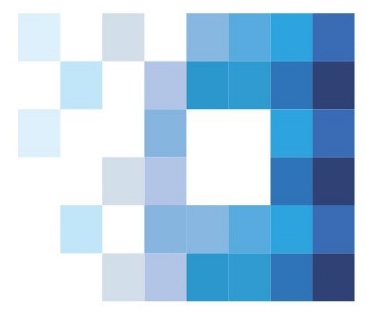 Ректору Частного учреждения дополнительного профессионального образования «Институт цифрового образования»Тараканову Валерию Павловичуместо работызанимаемая должностьпаспортные данныеСНИЛСдата рожденияместо рожденияадрес регистрацииадрес регистрацииконтактный телефонe-mailсведения о предыдущем уровне образования наименование образовательной организации, ее место нахождениясведения о предыдущем уровне образования наименование образовательной организации, ее место нахождениясведения о предыдущем уровне образования наименование образовательной организации, ее место нахожденияприлагаю:прилагаю:прилагаю: диплом о начальном профессиональном образовании с наличием записи о получении среднего общего (полного) образования диплом о начальном профессиональном образовании с наличием записи о получении среднего общего (полного) образования№ _____________________________выдан «____» _____________ ________ г. диплом о среднем профессиональном образовании  диплом о среднем профессиональном образовании № ______________________________выдан «____» _____________ ________ г. диплом о высшем образовании и о квалификации диплом о высшем образовании и о квалификации№ ______________________________выдан «____» _____________ ________ г. документ о признании эквивалентности документа об образовании, выданного другим государством документ о признании эквивалентности документа об образовании, выданного другим государством№ ______________________________выдан «____» _____________ ________ г.